            TIISYAAKIN RESIDENTIAL HALL, INC.                  JOB VACANCY ANNOUNCEMENTS  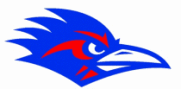              1100 West Buffalo Street         Holbrook, AZ  86025           Phone: (928)524-6222POSITIONS OPEN FOR:  SY 2022-2023Part-Time TutorsCounselor – requires State CertificationPart-Time Traditional CounselorPart-Time Bus DriversBusiness TechnicianLead Residential AdvisorResidential Advisors – 10Recreation AssistantSecurity/FirewatchCooks – 2Custodian - 2Facility Operations SpecialistCLOSING DATE: July 8, 2022 at 4:30 pm MSTForward the Following Documents:Tiisyaakin Residential Hall Employment ApplicationCurrent ResumeLetter of Interest(3) Current Letters of RecommendationsValid AZ Drivers LicenseApplicants must complete AZ DPS, Federal, and Navajo Nation Background Clearances at their own expense prior to employmentUnofficial Transcripts/CertificatesCertificate of Indian Blood (if applicable & claiming preference)Tiisyaakin Residential Hall is an Equal Opportunity Employer and givesPreference in hiring qualified Navajos and Native Americans.Tiisyaakin Residential Hall offers competitive pay with generous benefits.All positions and hiring may be subject to change due to the effects ofCOVID-19 on schools. Employment Applications are only available on ourwebsite at tiisyaakin.org   Please mail completed applications and documents to1100 West Buffalo Street, Holbrook, AZ 86025.